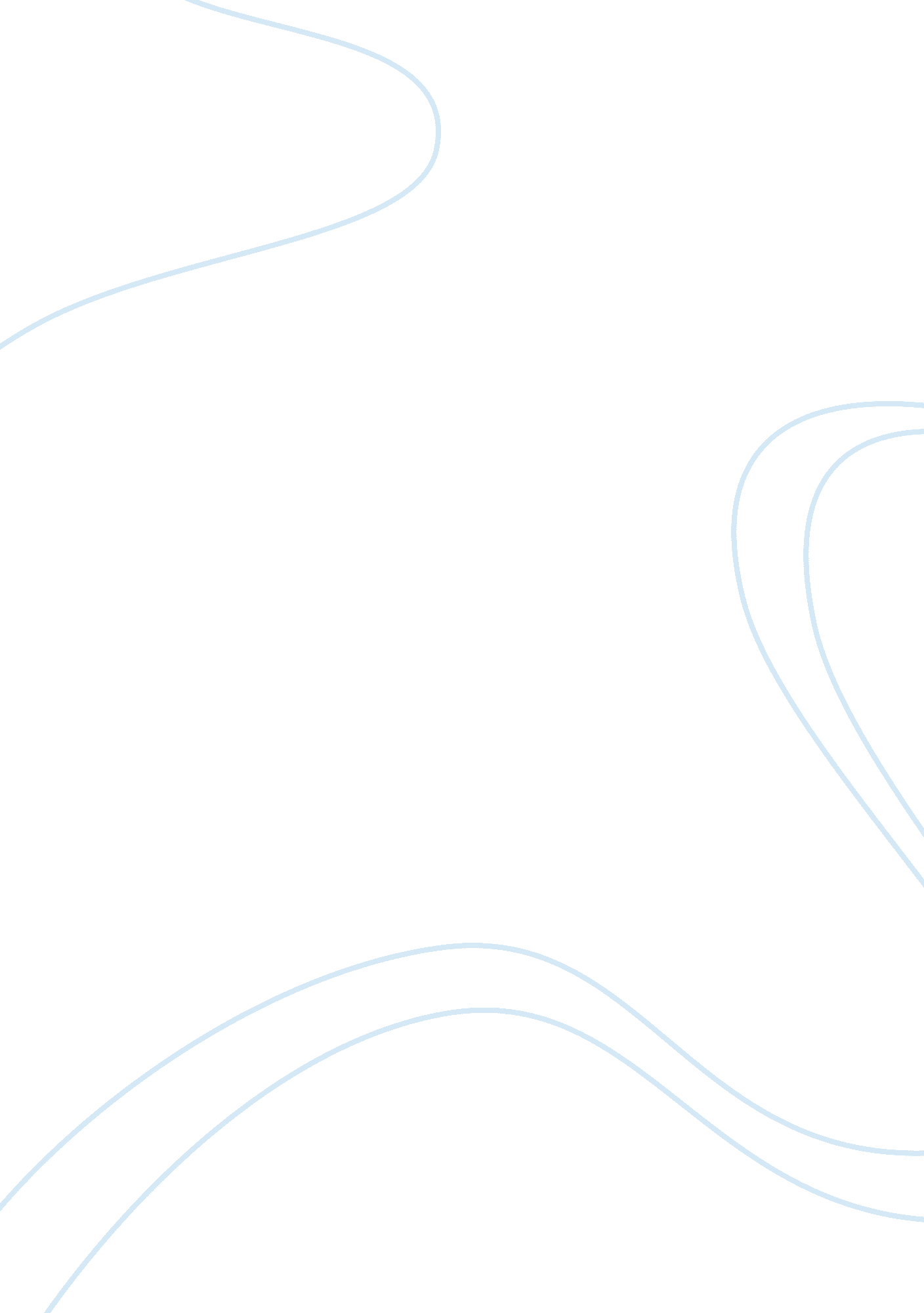 Wise childrenFamily, Children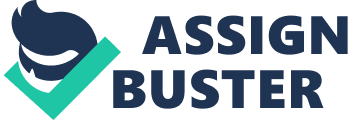 Thus Carter, through the opinions and descriptions of Dora’s, establishes who are the two families, Hazard and Chance, and the different personalities of these families. They are first presented to the parents of Melchior, Estella, and Ranulph, grandmother and Dora’s grandfather. These two characters also offer the idea of duality in afamily; They are two very different people, not just aged, but alsopersonality. Dora describes Estella as a carefree saying that this was a marvel and she was a disaster. Melchior is described as seeing Shakespeare as " kind of God for him" who " thought he had a call ". These are very different opinions, which then filter up to the two children, Melchior and Peregrine. Dora says of Peregrine, " Our Uncle Peregrine was his mother's boy. " who inherited his mother's hair " Scarlet " While Melchior, which is " dark and brooding ", inherited the love of Ranulph by the Shakespearean Theatre. Again, there's a suggestion of illegitimacy around the Hazard family. The chance family, led by Grandma Chance, offers a different and unorthodox view of a family. From the description of Dora's grandmother Chance we get a very maternal image of her towards the girls, " She was our air-raid shelter; She was our entertainment; was our boob. " This quote shows the protected grandmother, laid out and nurtured Nora and Dora. While Sir Melchior Hazard is a serious Shakespearean actor and acts in theatrical institutions, a " pillar of the legit. Theatre ", Dora and Nora debuted and as lucky chances in the " low " theaters of the era, as chorus girls who summarize the opinion that the company would take on them, Dora's irreverence to social status is presented when she describes the fall of the hazard family, " Tristam Hazard... The last breath of the Imperial danger dynasty... Lo, the mighty have fallen, Dora is mocking the disappearance of the Hazard family, once great Shakespearean act reduced to a host on a sticky game show. Dora pour scorn on the idea that the Hazard family are the height of respectability and legitimacy: " Speaking of illegality, there was more than one of romantic clue, Nay, melodramatic illegitimacy in the Hazard family long before Nora and me took Our first bows ", she breaks down the social barriers between the two families, subtracting them to the revealing status that even the families of good repute hide the dark secrets. By the end of Chapter 1 different questions have been raised for the reader who now have to respond, these questions create tensions that encourage the reader to learn more. The development of the plot in the first chapter portrayed not only the events, but as they are seen by the form of Dora her character. 